..,.,_,.,.ro ·-1c:1,,_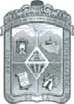 Mlltl.(u......0.,..1C..>Olllt'HZITÁAYUNTAMIENTO  CONSTITUCIONALDE ZITACUARO , MICHOACAN2015-2018FORMATO : FRACCIÓN XVI (CONTROVERSIAS)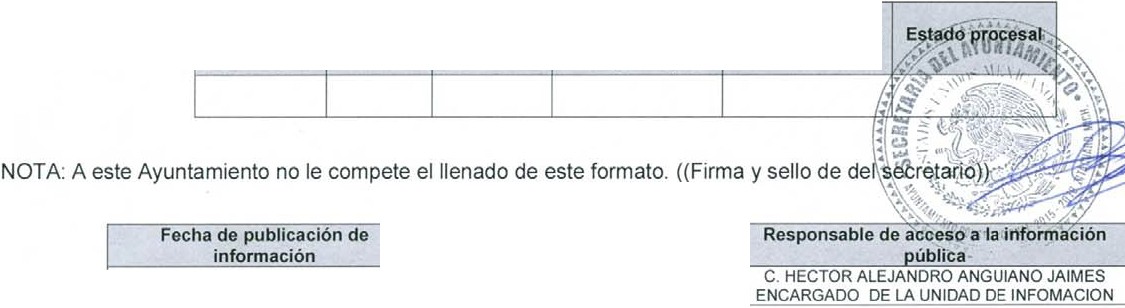 Órgano que	Nu'mero de	T.	d conoce de la		ipo   e controversia  expediente  controversiaPromoverte (Congreso o Diputado)Poderes Públicos contendientes24 DE MAYO DEL 2016Área productora de informaciónSecretaria del AyuntamientoJGBG/lcmOc:ampo Poniente No.13, tolonia Centro Zlmuaro Mlchoacan, C.P. 61500Telefonos 153-44-48, 153-11-47 ext. 119y/o120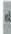 